The JYS Eco Code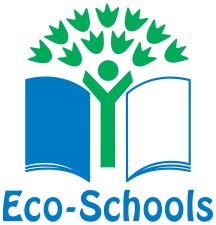 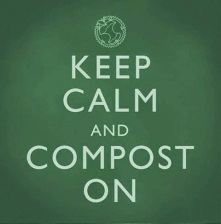 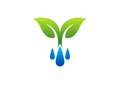 September 2018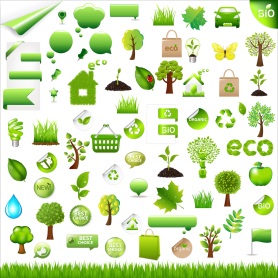 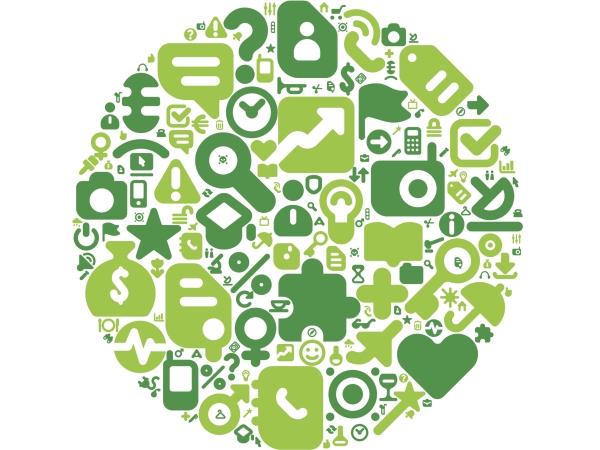 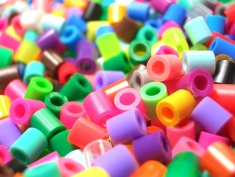 We will respect and take care of all living things in our school grounds - humans, animals and plants.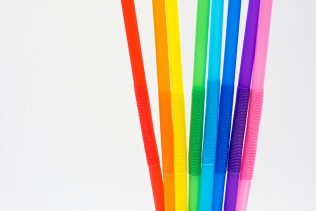 We will ‘take a minute before we bin it’ by: 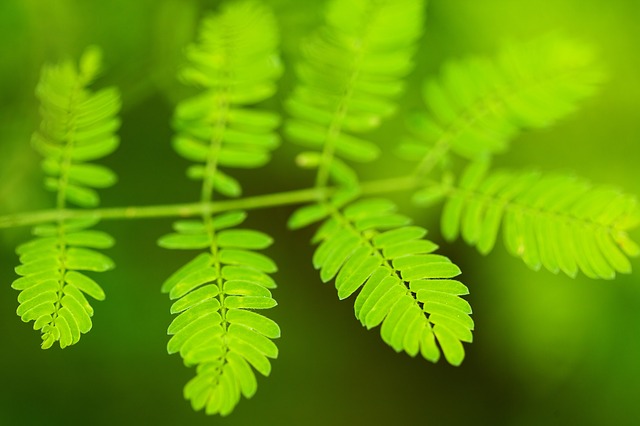 reusing and recycling as much as we can;composting fruit and vegetable waste as much as we can.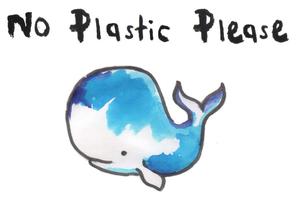 We will create a clean and tidy school by:always putting the correct rubbish in the right bins. We will save water and energy by:turning off lights and taps when they’re not needed;closing doors and windows to keep the heat in during cold times.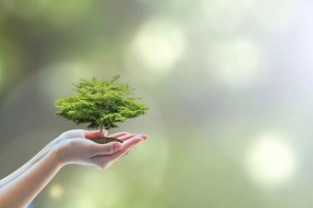 We will keep healthy by:walking, cycling and scooting to school as much as possible;exercising regularly;being healthy in our food choices and drinking plenty of water;growing our own fruit and vegetables.Make a small change ~ create a big difference!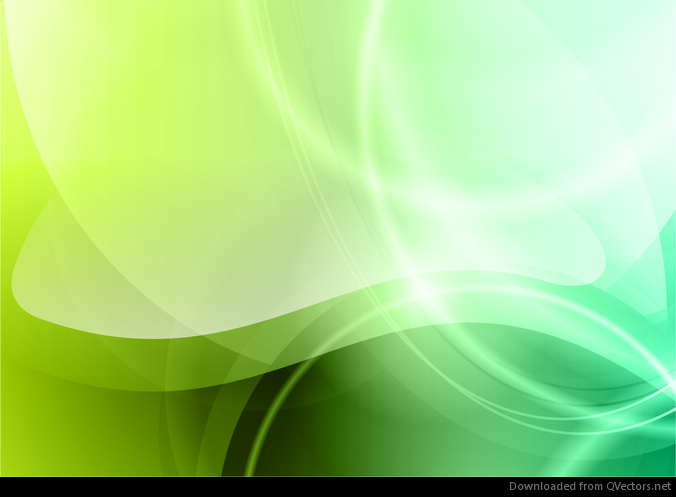 By everyone making small changes, together we will protect our planet!